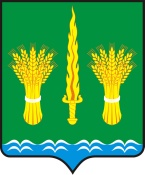 РОССИЙСКАЯ ФЕДЕРАЦИЯОРЛОВСКАЯ ОБЛАСТЬАДМИНИСТРАЦИЯ Малоархангельского района ПОСТАНОВЛЕНИЕот  09  августа  2023 года  №  557г.МалоархангельскНа основании постановления Правительства Орловской области от 10 мая 2023 года № 360 «О внесении изменений в некоторые нормативные правовые акты Орловской области», постановления Правительства Орловской области от 18 июля 2023 года № 513 «О внесении изменений в отдельные нормативные правовые акты Орловской области», постановления Правительства Орловской области от 19 февраля 2022 года № 66 «О комплексных мерах по оказанию содействия в социально-бытовом устройстве гражданам Российской Федерации, иностранным гражданам и лицам без гражданства, постоянно проживающим на территориях Украины, Донецкой Народной Республики, Луганской Народной Республики, Запорожской области, Херсонской области, вынужденно покинувшим жилые помещения и находящимся в пунктах временного размещения на территории Орловской области» (с изменениями на 18 июля 2023 года), постановления Правительства Орловской области от 19 февраля 2022 года № 67 «Об организации временного социально-бытового обустройства граждан Российской Федерации, иностранных граждан и лиц без гражданства, постоянно проживающих на территориях Украины, Донецкой Народной Республики, Луганской Народной Республики, Запорожской области, Херсонской области, вынужденно покинувших жилые помещения и находящихся в пунктах временного размещения на территории Орловской области» (с изменениями на 18 июля 2023 года), ПОСТАНОВЛЯЕТ:1. Утвердить пункт временного размещения граждан Российской Федерации, иностранных граждан и лиц без гражданства, постоянно проживающих на территориях Украины, Донецкой Народной Республики, Луганской Народной Республики, Запорожской области, Херсонской области, вынужденно покинувших жилые помещения (далее – лица, вынужденно покинувшие жилые помещения) в здании «Гостиница» города Малоархангельска Орловской области расположенного по адресу: 303370, Россия, Орловская область, Малоархангельский район, город Малоархангельск, улица Урицкого, д.47.2. Директору МУП города Малоархангельска Орловской области «Коммунальник» Беляеву С.А. предоставить и подготовить должным образом пункт временного размещения для граждан Российской Федерации, иностранных граждан и лиц без гражданства, постоянно проживающих на территориях Украины, Донецкой Народной Республики, Луганской Народной Республики, Запорожской области, Херсонской области, вынужденно покинувших жилые помещения в количестве на 18 свободных мест.3. Рекомендовать БУЗ Орловской области «Малоархангельская ЦРБ» обеспечить необходимую медицинскую помощь лицам, вынужденно покинувшим жилые помещения и находящимся в пунктах временного размещения на территории Малоархангельского района.4. Отделу образования, молодежной политики, физической культуры и спорта администрации Малоархангельского района Орловской области обеспечить предоставление мест в дошкольных образовательных организациях и общеобразовательных организациях на территории Малоархангельского района лицам, вынужденно покинувших жилые помещения и находящимся в пунктах временного размещения на территории Малоархангельского района.5. Рекомендовать КУ ОО «Центр занятости населения Малоархангельского района» оказать содействие лицам, вынужденно покинувших жилые помещения и находящимся в пунктах временного размещения на территории Малоархангельского района, в вопросах трудоустройства.6. Рекомендовать ОМВД России по Малоархангельскому району обеспечить охрану лицам, вынужденно покинувших жилые помещения и находящимся в пунктах временного размещения на территории Малоархангельского района. 7. Признать утратившим силу постановление администрации Малоархангельского района Орловской области от 21 февраля 2022 года № 94 «О комплексных мерах по оказанию содействия в социально-бытовом устройстве лицам, вынужденно покинувшим территорию Украины и временно пребывающим на территории Малоархангельского района», постановление администрации Малоархангельского района Орловской области от 29 марта 2022 года № 192 «О внесении изменений в постановление администрации Малоархангельского района от 21 февраля 2022 года № 94 «О комплексных мерах по оказанию содействия в социально-бытовом устройстве лицам, вынужденно покинувшим территорию Украины и временно пребывающим на территории Малоархангельского района», постановление администрации Малоархангельского района Орловской области от 06 мая 2022 года № 284 «О внесении изменений в постановление администрации Малоархангельского района от 21 февраля 2022 года № 94 (с изменениями от 29 марта 2022 года № 192) «О комплексных мерах по оказанию содействия в социально-бытовом устройстве лицам, вынужденно покинувшим территорию Украины и временно пребывающим на территории Малоархангельского района».8. Настоящее постановление подлежит размещению на официальном сайте администрации Малоархангельского района в информационно-телекоммуникационной сети «Интернет».9. Контроль за исполнением настоящего постановления возложить на заместителя главы администрации Малоархангельского района В.И.Пряникова.Исполняющий обязанностиГлавы Малоархангельского района                                                                       В.И.ПряниковО комплексных мерах по оказанию содействия в социально-бытовом устройстве гражданам Российской Федерации, иностранным гражданам и лицам без гражданства, постоянно проживающим на территориях Украины, Донецкой Народной Республики, Луганской Народной Республики, Запорожской области, Херсонской области, вынужденно покинувшим жилые помещения и находящимся в пунктах временного размещения на территории Малоархангельского района